                                    COACHES APPLICATION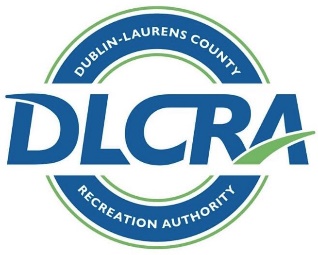 PLEASE CIRCLE THE SPORT YOU WANT TO COACH:BASEBALL    SOFTBALL      SOCCER     FOOTBALL           TRACK      OTHERPLEASE “X” YOUR COACHING AVAILABILITY:Are you interested in being a head coach? _______ Or/and assistant coach? _________Desired League ___________________________________________________________________________NAME _____________________________________________________________________________________________________________________			Last				First				PHONE ____________________   EMAIL ADDRESS ______________________________________________________________SHIRT SIZE : AS  AM  AL  AXL  AXXL AXXXL Please circle oneYour Child’s Name________________________________________________________________Assistant Coach: (1 ONLY)____________________________________ (MUST HAVE COACHES APPLICATION TO PROTECT CHILD) Asst. Coaches Childs Name:_____________________________________________________ NOTE: Football may have (2)Have you ever been refused volunteer participation in any other youth sports program (Circle one) 	Yes	NoIf yes, please explain: ______________________________________________________________________________Do you hold a coaching certification? (Circle one)   Yes	   No	If yes, please list __________________________________________If no are you willing to become certified (Circle one)?       Yes          NoHave you coached in youth athletics in the past? (circle one)	Yes	No											 If so, when/where?_______________________________________Do you hold current certification in First Aid or CPR? __________________________________________________Do you have any special training in the youth sports field? _____________________________________________*A Nationwide Criminal Background Check is required from all of our coaches. (DLCRA has contracted with SSCI for background checks) 